Study Abroad/Away Payment Slip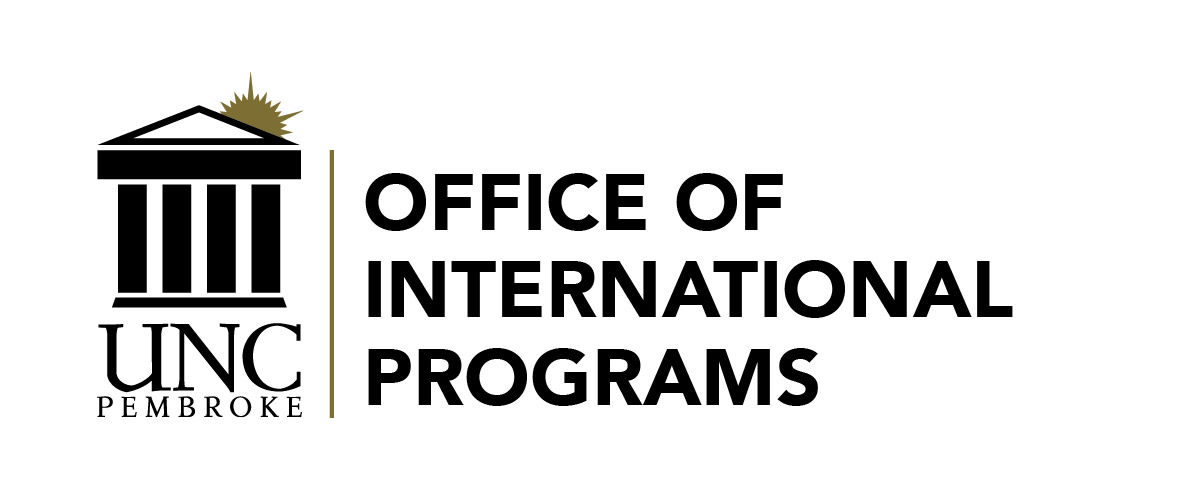 Program Location _________________________________________________Program Department _______________________________________________Amount of Payment _______________________________________________($50 application fee for study abroad, $40 for study away. Other payments are based on the payment plan for your given program location.)1) Print your name here: ____________________________________________(You name is required for proof of payment.)Banner Number: __________________________________________________2) Take this slip to the Bursar's Office for payment.For the bursar’s office:Please attach a copy of the receipt to this form and keep it. International Programs will pick it up.Fund- 252420, Account- 14191, Program- 152